PHP CreditsConfigurationPHP Corebcmathbz2calendarcgi-fcgicom_dotnetctypecurldatedbadomexiffdffilterftpgdgettextgmphashiconvimapinterbasejsonldaplibxmlmbstringmcryptmhashmime_magicmingmsqlmssqlmysqlmysqlioci8odbcopensslpcrePDOPDO_Firebirdpdo_mssqlpdo_mysqlPDO_OCIPDO_ODBCpdo_sqliteReflectionsessionshmopSimpleXMLsnmpsoapsocketsSPLSQLitestandardsybase_cttidytokenizerwddxxmlxmlreaderxmlrpcxmlwriterxslzipzlibAdditional ModulesEnvironmentPHP VariablesPHP License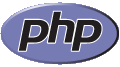 PHP Version 5.2.9-2System Windows NT DLAFFAN-CH2 6.0 build 6001 Build Date Apr 9 2009 08:26:58 Configure Command cscript /nologo configure.js "--enable-snapshot-build" "--enable-debug-pack" "--with-snapshot-template=d:\php-sdk\snap_5_2\vc6\x86\template" "--with-php-build=d:\php-sdk\snap_5_2\vc6\x86\php_build" "--disable-zts" "--disable-isapi" "--disable-nsapi" "--with-pdo-oci=D:\php-sdk\oracle\instantclient10\sdk,shared" "--with-oci8=D:\php-sdk\oracle\instantclient10\sdk,shared" Server API CGI/FastCGI Virtual Directory Support disabled Configuration File (php.ini) Path C:\Windows Loaded Configuration File C:\PHP\php.ini Scan this dir for additional .ini files (none) additional .ini files parsed (none) PHP API 20041225 PHP Extension 20060613 Zend Extension 220060519 Debug Build no Thread Safety disabled Zend Memory Manager enabled IPv6 Support enabled Registered PHP Streams php, file, data, http, ftp, compress.zlib, compress.bzip2, https, ftps, zip Registered Stream Socket Transports tcp, udp, ssl, sslv3, sslv2, tls Registered Stream Filters convert.iconv.*, string.rot13, string.toupper, string.tolower, string.strip_tags, convert.*, consumed, zlib.*, bzip2.* This program makes use of the Zend Scripting Language Engine:
Zend Engine v2.2.0, Copyright (c) 1998-2009 Zend Technologies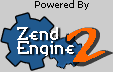 DirectiveLocal ValueMaster Valueallow_call_time_pass_referenceOffOffallow_url_fopenOnOnallow_url_includeOffOffalways_populate_raw_post_dataOffOffarg_separator.input&&arg_separator.output&&asp_tagsOffOffauto_append_fileno valueno valueauto_globals_jitOnOnauto_prepend_fileno valueno valuebrowscapno valueno valuedefault_charsetno valueno valuedefault_mimetypetext/htmltext/htmldefine_syslog_variablesOffOffdisable_classesno valueno valuedisable_functionsno valueno valuedisplay_errorsOnOndisplay_startup_errorsOffOffdoc_rootno valueno valuedocref_extno valueno valuedocref_rootno valueno valueenable_dlOnOnerror_append_stringno valueno valueerror_logC:\inetpub\logs\LogFiles\php.logC:\inetpub\logs\LogFiles\php.logerror_prepend_stringno valueno valueerror_reporting61436143expose_phpOnOnextension_dirC:\PHP\extC:\PHP\extfile_uploadsOnOnhighlight.bg#FFFFFF#FFFFFFhighlight.comment#FF8000#FF8000highlight.default#0000BB#0000BBhighlight.html#000000#000000highlight.keyword#007700#007700highlight.string#DD0000#DD0000html_errorsOnOnignore_repeated_errorsOffOffignore_repeated_sourceOffOffignore_user_abortOffOffimplicit_flushOffOffinclude_path.;C:\php5\pear.;C:\php5\pearlog_errorsOnOnlog_errors_max_len10241024magic_quotes_gpcOffOffmagic_quotes_runtimeOffOffmagic_quotes_sybaseOffOffmail.force_extra_parametersno valueno valuemax_execution_time3030max_input_nesting_level6464max_input_time6060memory_limit128M128Mopen_basedirC:\inetpub\wwwroot\SilverStripe-v2.3.1C:\inetpub\wwwroot\SilverStripe-v2.3.1output_buffering40964096output_handlerno valueno valuepost_max_size8M8Mprecision1414realpath_cache_size16K16Krealpath_cache_ttl120120register_argc_argvOffOffregister_globalsOffOffregister_long_arraysOffOffreport_memleaksOnOnreport_zend_debugOnOnsafe_modeOffOffsafe_mode_exec_dirno valueno valuesafe_mode_gidOffOffsafe_mode_include_dirno valueno valuesendmail_fromno valueno valuesendmail_pathno valueno valueserialize_precision100100short_open_tagOffOffSMTPlocalhostlocalhostsmtp_port2525sql.safe_modeOffOfftrack_errorsOffOffunserialize_callback_funcno valueno valueupload_max_filesize2M2Mupload_tmp_dirC:\Windows\TempC:\Windows\Tempuser_dirno valueno valuevariables_orderGPCSGPCSxmlrpc_error_number00xmlrpc_errorsOffOffy2k_complianceOnOnzend.ze1_compatibility_modeOffOffBCMath support enabled BZip2 Support Enabled Stream Wrapper support compress.bz2:// Stream Filter support bzip2.decompress, bzip2.compress BZip2 Version 1.0.2, 30-Dec-2001 Calendar support enabled DirectiveLocal ValueMaster Valuecgi.check_shebang_line11cgi.fix_pathinfo11cgi.force_redirect00cgi.nph00cgi.redirect_status_envno valueno valuecgi.rfc2616_headers00fastcgi.impersonate11fastcgi.logging11COM supportenabledDCOM supportdisabled.Net supportenabledDirectiveLocal ValueMaster Valuecom.allow_dcom00com.autoregister_casesensitive11com.autoregister_typelib00com.autoregister_verbose00com.code_pageno valueno valuecom.typelib_fileno valueno valuectype functions enabled cURL support enabled cURL Information libcurl/7.19.4 OpenSSL/0.9.8k zlib/1.2.3 date/time support enabled "Olson" Timezone Database Version 2009.1 Timezone Database internal Default timezone Europe/London DirectiveLocal ValueMaster Valuedate.default_latitude31.766731.7667date.default_longitude35.233335.2333date.sunrise_zenith90.58333390.583333date.sunset_zenith90.58333390.583333date.timezoneno valueno valueDBA support enabled Supported handlers cdb cdb_make db3 inifile flatfile DOM/XML enabled DOM/XML API Version 20031129 libxml Version 2.7.3 HTML Support enabled XPath Support enabled XPointer Support enabled Schema Support enabled RelaxNG Support enabled EXIF Support enabled EXIF Version 1.4 $Id: exif.c,v 1.173.2.5.2.27 2008/12/31 11:17:37 sebastian Exp $ Supported EXIF Version 0220 Supported filetypes JPEG,TIFF FDF Support enabled FdfTk Version 5.0 Input Validation and Filtering enabled Revision $Revision: 1.52.2.45 $ DirectiveLocal ValueMaster Valuefilter.defaultunsafe_rawunsafe_rawfilter.default_flagsno valueno valueFTP support enabled GD Support enabled GD Version bundled (2.0.34 compatible) FreeType Support enabled FreeType Linkage with freetype FreeType Version 2.1.9 T1Lib Support enabled GIF Read Support enabled GIF Create Support enabled JPG Support enabled PNG Support enabled WBMP Support enabled XBM Support enabled GetText Support enabled gmp support enabled GMP version 4.1.4 hash support enabled Hashing Engines md2 md4 md5 sha1 sha256 sha384 sha512 ripemd128 ripemd160 ripemd256 ripemd320 whirlpool tiger128,3 tiger160,3 tiger192,3 tiger128,4 tiger160,4 tiger192,4 snefru gost adler32 crc32 crc32b haval128,3 haval160,3 haval192,3 haval224,3 haval256,3 haval128,4 haval160,4 haval192,4 haval224,4 haval256,4 haval128,5 haval160,5 haval192,5 haval224,5 haval256,5 iconv support enabled iconv implementation "libiconv" iconv library version 1.11 DirectiveLocal ValueMaster Valueiconv.input_encodingISO-8859-1ISO-8859-1iconv.internal_encodingISO-8859-1ISO-8859-1iconv.output_encodingISO-8859-1ISO-8859-1IMAP c-Client Version 2004 SSL Support enabled Firebird/InterBase Support dynamic Compile-time Client Library Version Interbase 6 Run-time Client Library Version Firebird 1.0/Interbase 6 DirectiveLocal ValueMaster Valueibase.allow_persistentOnOnibase.dateformat%Y-%m-%d%Y-%m-%dibase.default_charsetno valueno valueibase.default_dbno valueno valueibase.default_passwordno valueno valueibase.default_userno valueno valueibase.max_linksUnlimitedUnlimitedibase.max_persistentUnlimitedUnlimitedibase.timeformat%H:%M:%S%H:%M:%Sibase.timestampformat%Y-%m-%d %H:%M:%S%Y-%m-%d %H:%M:%Sjson support enabled json version 1.2.1 LDAP Support enabled RCS Version $Id: ldap.c,v 1.161.2.3.2.14 2008/12/31 11:17:39 sebastian Exp $ Total Links 0/unlimited API Version 2004 Vendor Name OpenLDAP Vendor Version 0 libXML support active libXML Version 2.7.3 libXML streams enabled Multibyte Support enabled Multibyte string engine libmbfl Multibyte (japanese) regex support enabled Multibyte regex (oniguruma) version 4.4.4 Multibyte regex (oniguruma) backtrack check On mbstring extension makes use of "streamable kanji code filter and converter", which is distributed under the GNU Lesser General Public License version 2.1.DirectiveLocal ValueMaster Valuembstring.detect_orderno valueno valuembstring.encoding_translationOffOffmbstring.func_overload00mbstring.http_inputpasspassmbstring.http_outputpasspassmbstring.internal_encodingno valueno valuembstring.languageneutralneutralmbstring.strict_detectionOffOffmbstring.substitute_characterno valueno valuemcrypt supportenabledVersion 2.5.7 Api No 20021217 Supported ciphers cast-128 gost rijndael-128 twofish arcfour cast-256 loki97 rijndael-192 saferplus wake blowfish-compat des rijndael-256 serpent xtea blowfish enigma rc2 tripledes Supported modes cbc cfb ctr ecb ncfb nofb ofb stream DirectiveLocal ValueMaster Valuemcrypt.algorithms_dirno valueno valuemcrypt.modes_dirno valueno valueMHASH support Enabled MHASH API Version 20020524 mime_magic supportinvalid magic file, disabledDirectiveLocal ValueMaster Valuemime_magic.debugOffOffmime_magic.magicfileC:\php5\magic.mimeC:\php5\magic.mimeMing SWF output library enabled Version 0.3beta1 MSQL Support enabled Allow Persistent Links yes Persistent Links 0/unlimited Total Links 0/unlimited MSSQL SupportenabledActive Persistent Links 0 Active Links 0 Library version 7.0 DirectiveLocal ValueMaster Valuemssql.allow_persistentOnOnmssql.batchsize00mssql.compatability_modeOffOffmssql.connect_timeout55mssql.datetimeconvertOnOnmssql.max_linksUnlimitedUnlimitedmssql.max_persistentUnlimitedUnlimitedmssql.max_procsUnlimitedUnlimitedmssql.min_error_severity1010mssql.min_message_severity1010mssql.secure_connectionOffOffmssql.textlimitServer defaultServer defaultmssql.textsizeServer defaultServer defaultmssql.timeout6060MySQL SupportenabledActive Persistent Links 0 Active Links 0 Client API version 5.0.51a DirectiveLocal ValueMaster Valuemysql.allow_persistentOnOnmysql.connect_timeout6060mysql.default_hostno valueno valuemysql.default_passwordno valueno valuemysql.default_portno valueno valuemysql.default_socketno valueno valuemysql.default_userno valueno valuemysql.max_linksUnlimitedUnlimitedmysql.max_persistentUnlimitedUnlimitedmysql.trace_modeOffOffMysqlI SupportenabledClient API library version 5.0.51a Client API header version 5.0.51a MYSQLI_SOCKET /tmp/mysql.sock DirectiveLocal ValueMaster Valuemysqli.default_hostno valueno valuemysqli.default_port33063306mysqli.default_pwno valueno valuemysqli.default_socketno valueno valuemysqli.default_userno valueno valuemysqli.max_linksUnlimitedUnlimitedmysqli.reconnectOffOffOCI8 Support enabled Version 1.2.5 Revision $Revision: 1.269.2.16.2.44 $ Active Persistent Connections 0 Active Connections 0 Temporary Lob support enabled Collections support enabled DirectiveLocal ValueMaster Valueoci8.default_prefetch1010oci8.max_persistent-1-1oci8.old_oci_close_semantics00oci8.persistent_timeout-1-1oci8.ping_interval6060oci8.privileged_connectOffOffoci8.statement_cache_size2020ODBC SupportenabledActive Persistent Links 0 Active Links 0 ODBC library Win32 DirectiveLocal ValueMaster Valueodbc.allow_persistentOnOnodbc.check_persistentOnOnodbc.default_cursortypeStatic cursorStatic cursorodbc.default_dbno valueno valueodbc.default_pwno valueno valueodbc.default_userno valueno valueodbc.defaultbinmodereturn as isreturn as isodbc.defaultlrlreturn up to 4096 bytesreturn up to 4096 bytesodbc.max_linksUnlimitedUnlimitedodbc.max_persistentUnlimitedUnlimitedOpenSSL support enabled OpenSSL Version OpenSSL 0.9.8k 25 Mar 2009 PCRE (Perl Compatible Regular Expressions) Support enabled PCRE Library Version 7.8 2008-09-05 DirectiveLocal ValueMaster Valuepcre.backtrack_limit100000100000pcre.recursion_limit100000100000PDO supportenabledPDO drivers firebird, mssql, mysql, oci, odbc, sqlite, sqlite2 PDO Driver for Firebird/InterBaseenabledPDO Driver for MSSQL DB-libenabledFlavour MSSQL_70 PDO Driver for MySQL, client library version5.0.51aPDO Driver for OCI 8 and laterenabledPDO Driver for ODBC (Win32)enabledODBC Connection Pooling Enabled, strict matching PDO Driver for SQLite 3.xenabledPECL Module version 1.0.1 $Id: pdo_sqlite.c,v 1.10.2.6.2.4 2008/12/31 11:17:42 sebastian Exp $ SQLite Library 3.3.7undefined ReflectionenabledVersion $Id: php_reflection.c,v 1.164.2.33.2.55 2008/12/31 11:17:42 sebastian Exp $ Session Support enabled Registered save handlers files user sqlite Registered serializer handlers php php_binary wddx DirectiveLocal ValueMaster Valuesession.auto_startOffOffsession.bug_compat_42OffOffsession.bug_compat_warnOnOnsession.cache_expire180180session.cache_limiternocachenocachesession.cookie_domainno valueno valuesession.cookie_httponlyOffOffsession.cookie_lifetime00session.cookie_path//session.cookie_secureOffOffsession.entropy_fileno valueno valuesession.entropy_length00session.gc_divisor10001000session.gc_maxlifetime14401440session.gc_probability11session.hash_bits_per_character55session.hash_function00session.namePHPSESSIDPHPSESSIDsession.referer_checkno valueno valuesession.save_handlerfilesfilessession.save_pathC:\Windows\TempC:\Windows\Tempsession.serialize_handlerphpphpsession.use_cookiesOnOnsession.use_only_cookiesOffOffsession.use_trans_sid00shmop support enabled Simplexml supportenabledRevision $Revision: 1.151.2.22.2.46 $ Schema support enabled UCD-SNMP Support enabled UCD-SNMP Version ucd-snmp-4.2.3 Soap Client enabled Soap Server enabled DirectiveLocal ValueMaster Valuesoap.wsdl_cache11soap.wsdl_cache_dir/tmp/tmpsoap.wsdl_cache_enabled11soap.wsdl_cache_limit55soap.wsdl_cache_ttl8640086400Sockets Support enabled SPL supportenabledInterfaces Countable, OuterIterator, RecursiveIterator, SeekableIterator, SplObserver, SplSubject Classes AppendIterator, ArrayIterator, ArrayObject, BadFunctionCallException, BadMethodCallException, CachingIterator, DirectoryIterator, DomainException, EmptyIterator, FilterIterator, InfiniteIterator, InvalidArgumentException, IteratorIterator, LengthException, LimitIterator, LogicException, NoRewindIterator, OutOfBoundsException, OutOfRangeException, OverflowException, ParentIterator, RangeException, RecursiveArrayIterator, RecursiveCachingIterator, RecursiveDirectoryIterator, RecursiveFilterIterator, RecursiveIteratorIterator, RecursiveRegexIterator, RegexIterator, RuntimeException, SimpleXMLIterator, SplFileInfo, SplFileObject, SplObjectStorage, SplTempFileObject, UnderflowException, UnexpectedValueException SQLite supportenabledPECL Module version 2.0-dev $Id: sqlite.c,v 1.166.2.13.2.12 2008/12/31 11:17:44 sebastian Exp $ SQLite Library 2.8.17 SQLite Encoding iso8859 DirectiveLocal ValueMaster Valuesqlite.assoc_case00Regex Library Bundled library enabled Dynamic Library Support enabled Internal Sendmail Support for Windows enabled DirectiveLocal ValueMaster Valueassert.active11assert.bail00assert.callbackno valueno valueassert.quiet_eval00assert.warning11auto_detect_line_endings00default_socket_timeout6060safe_mode_allowed_env_varsPHP_PHP_safe_mode_protected_env_varsLD_LIBRARY_PATHLD_LIBRARY_PATHurl_rewriter.tagsa=href,area=href,frame=src,input=src,form=fakeentrya=href,area=href,frame=src,input=src,form=fakeentryuser_agentno valueno valueSybase_CT SupportenabledActive Persistent Links 0 Active Links 0 Min server severity 10 Min client severity 10 Application Name PHP 5.2.9-2 Deadlock retry count 0 DirectiveLocal ValueMaster Valuesybct.allow_persistentOnOnsybct.deadlock_retry_count00sybct.hostnameno valueno valuesybct.login_timeout-1-1sybct.max_linksUnlimitedUnlimitedsybct.max_persistentUnlimitedUnlimitedsybct.min_client_severity1010sybct.min_server_severity1010Tidy supportenabledlibTidy Release 15 August 2007 Extension Version 2.0 ($Id: tidy.c,v 1.66.2.8.2.26 2008/12/31 11:17:46 sebastian Exp $) DirectiveLocal ValueMaster Valuetidy.clean_outputno valueno valuetidy.default_configno valueno valueTokenizer Support enabled WDDX SupportenabledWDDX Session Serializer enabled XML Support active XML Namespace Support active libxml2 Version 2.7.3 XMLReader enabled core library version xmlrpc-epi v. 0.51 php extension version 0.51 author Dan Libby homepage http://xmlrpc-epi.sourceforge.net open sourced by Epinions.com XMLWriter enabled XSL enabled libxslt Version 1.1.23 libxslt compiled against libxml Version 2.6.32 EXSLT enabled libexslt Version 0.8.13 Zip enabled Extension Version $Id: php_zip.c,v 1.1.2.49 2009/02/05 19:53:22 pajoye Exp $ Zip version 1.8.11 Libzip version 0.9.0 ZLib Support enabled Stream Wrapper support compress.zlib:// Stream Filter support zlib.inflate, zlib.deflate Compiled Version 1.2.3 Linked Version 1.2.3 DirectiveLocal ValueMaster Valuezlib.output_compressionOffOffzlib.output_compression_level-1-1zlib.output_handlerno valueno valueModule NamedbaseVariableValuePHP_FCGI_MAX_REQUESTS 10000 PHPRC C:\PHP\ ALLUSERSPROFILE C:\ProgramData APPDATA C:\Windows\system32\config\systemprofile\AppData\Roaming APP_POOL_ID DefaultAppPool CATALINA_OPTS -Xms512m -Xmx1024m CommonProgramFiles C:\Program Files\Common Files COMPUTERNAME DLAFFAN-CH2 ComSpec C:\Windows\system32\cmd.exe FP_NO_HOST_CHECK NO JAVA_HOME D:\IMS\jdk1.5.0_16 JAVA_OPTS -Xms512m -Xmx1024m lib C:\Program Files\SQLXML 4.0\bin\ LOCALAPPDATA C:\Windows\system32\config\systemprofile\AppData\Local NUMBER_OF_PROCESSORS 4 OS Windows_NT Path C:\PHP\;C:\oracle\product\10.2.0\client_1\bin;C:\sybase\ODBC;C:\sybase\JS-12_5\bin;C:\sybase\OCS-12_5\lib3p;C:\sybase\OCS-12_5\dll;C:\sybase\OCS-12_5\bin;C:\Windows\system32;C:\Windows;C:\Windows\System32\Wbem;D:\IMS\jdk1.5.0_16\bin;C:\Program Files\ATI Technologies\ATI.ACE\Core-Static;C:\Program Files\Microsoft SQL Server\80\Tools\Binn\;C:\Program Files\Microsoft SQL Server\90\Tools\binn\;C:\Program Files\Microsoft SQL Server\90\DTS\Binn\;C:\Program Files\Microsoft SQL Server\90\Tools\Binn\VSShell\Common7\IDE\;C:\Program Files\Microsoft Visual Studio 8\Common7\IDE\PrivateAssemblies\;C:\Program Files\WebApp Test;C:\Program Files\MySQL\MySQL Server 5.1\bin PATHEXT .COM;.EXE;.BAT;.CMD;.VBS;.VBE;.JS;.JSE;.WSF;.WSH;.MSC PROCESSOR_ARCHITECTURE x86 PROCESSOR_IDENTIFIER x86 Family 6 Model 23 Stepping 7, GenuineIntel PROCESSOR_LEVEL 6 PROCESSOR_REVISION 1707 ProgramData C:\ProgramData ProgramFiles C:\Program Files PUBLIC C:\Users\Public SYBASE C:\sybase SYBASE_JRE C:\sybase\shared-1_0\JRE-1_3 SYBASE_OCS OCS-12_5 SystemDrive C: SystemRoot C:\Windows TEMP C:\Windows\TEMP TMP C:\Windows\TEMP USERDOMAIN IMSMAXIMS-DUB USERNAME DLAFFAN-CH2$ USERPROFILE C:\Windows\system32\config\systemprofile VS80COMNTOOLS C:\Program Files\Microsoft Visual Studio 8\Common7\Tools\ windir C:\Windows VariableValue_SERVER["PHP_FCGI_MAX_REQUESTS"]10000_SERVER["PHPRC"]C:\PHP\_SERVER["ALLUSERSPROFILE"]C:\ProgramData_SERVER["APPDATA"]C:\Windows\system32\config\systemprofile\AppData\Roaming_SERVER["APP_POOL_ID"]DefaultAppPool_SERVER["CATALINA_OPTS"]-Xms512m -Xmx1024m_SERVER["CommonProgramFiles"]C:\Program Files\Common Files_SERVER["COMPUTERNAME"]DLAFFAN-CH2_SERVER["ComSpec"]C:\Windows\system32\cmd.exe_SERVER["FP_NO_HOST_CHECK"]NO_SERVER["JAVA_HOME"]D:\IMS\jdk1.5.0_16_SERVER["JAVA_OPTS"]-Xms512m -Xmx1024m_SERVER["lib"]C:\Program Files\SQLXML 4.0\bin\_SERVER["LOCALAPPDATA"]C:\Windows\system32\config\systemprofile\AppData\Local_SERVER["NUMBER_OF_PROCESSORS"]4_SERVER["OS"]Windows_NT_SERVER["Path"]C:\PHP\;C:\oracle\product\10.2.0\client_1\bin;C:\sybase\ODBC;C:\sybase\JS-12_5\bin;C:\sybase\OCS-12_5\lib3p;C:\sybase\OCS-12_5\dll;C:\sybase\OCS-12_5\bin;C:\Windows\system32;C:\Windows;C:\Windows\System32\Wbem;D:\IMS\jdk1.5.0_16\bin;C:\Program Files\ATI Technologies\ATI.ACE\Core-Static;C:\Program Files\Microsoft SQL Server\80\Tools\Binn\;C:\Program Files\Microsoft SQL Server\90\Tools\binn\;C:\Program Files\Microsoft SQL Server\90\DTS\Binn\;C:\Program Files\Microsoft SQL Server\90\Tools\Binn\VSShell\Common7\IDE\;C:\Program Files\Microsoft Visual Studio 8\Common7\IDE\PrivateAssemblies\;C:\Program Files\WebApp Test;C:\Program Files\MySQL\MySQL Server 5.1\bin_SERVER["PATHEXT"].COM;.EXE;.BAT;.CMD;.VBS;.VBE;.JS;.JSE;.WSF;.WSH;.MSC_SERVER["PROCESSOR_ARCHITECTURE"]x86_SERVER["PROCESSOR_IDENTIFIER"]x86 Family 6 Model 23 Stepping 7, GenuineIntel_SERVER["PROCESSOR_LEVEL"]6_SERVER["PROCESSOR_REVISION"]1707_SERVER["ProgramData"]C:\ProgramData_SERVER["ProgramFiles"]C:\Program Files_SERVER["PUBLIC"]C:\Users\Public_SERVER["SYBASE"]C:\sybase_SERVER["SYBASE_JRE"]C:\sybase\shared-1_0\JRE-1_3_SERVER["SYBASE_OCS"]OCS-12_5_SERVER["SystemDrive"]C:_SERVER["SystemRoot"]C:\Windows_SERVER["TEMP"]C:\Windows\TEMP_SERVER["TMP"]C:\Windows\TEMP_SERVER["USERDOMAIN"]IMSMAXIMS-DUB_SERVER["USERNAME"]DLAFFAN-CH2$_SERVER["USERPROFILE"]C:\Windows\system32\config\systemprofile_SERVER["VS80COMNTOOLS"]C:\Program Files\Microsoft Visual Studio 8\Common7\Tools\_SERVER["windir"]C:\Windows_SERVER["FCGI_ROLE"]RESPONDER_SERVER["HTTP_CONNECTION"]Keep-Alive_SERVER["HTTP_ACCEPT"]image/gif, image/x-xbitmap, image/jpeg, image/pjpeg, application/vnd.ms-excel, application/vnd.ms-powerpoint, application/msword, application/x-shockwave-flash, application/x-ms-application, application/vnd.ms-xpsdocument, application/xaml+xml, application/x-ms-xbap, */*_SERVER["HTTP_ACCEPT_ENCODING"]gzip, deflate_SERVER["HTTP_ACCEPT_LANGUAGE"]en-ie_SERVER["HTTP_HOST"]localhost_SERVER["HTTP_USER_AGENT"]Mozilla/4.0 (compatible; MSIE 7.0; Windows NT 6.0; SLCC1; .NET CLR 2.0.50727; .NET CLR 1.1.4322; .NET CLR 3.5.30729; .NET CLR 3.0.30618)_SERVER["HTTP_UA_CPU"]x86_SERVER["DOCUMENT_ROOT"]C:\inetpub\wwwroot_SERVER["REQUEST_URI"]/SilverStripe-v2.3.1/test.php_SERVER["SCRIPT_FILENAME"]C:\inetpub\wwwroot\SilverStripe-v2.3.1\test.php_SERVER["IIS_UrlRewriteModule"]1_SERVER["APPL_MD_PATH"]/LM/W3SVC/1/ROOT_SERVER["APPL_PHYSICAL_PATH"]C:\inetpub\wwwroot\_SERVER["AUTH_TYPE"]no value_SERVER["AUTH_PASSWORD"]no value_SERVER["AUTH_USER"]no value_SERVER["CERT_COOKIE"]no value_SERVER["CERT_FLAGS"]no value_SERVER["CERT_ISSUER"]no value_SERVER["CERT_SERIALNUMBER"]no value_SERVER["CERT_SUBJECT"]no value_SERVER["CONTENT_LENGTH"]0_SERVER["CONTENT_TYPE"]no value_SERVER["GATEWAY_INTERFACE"]CGI/1.1_SERVER["HTTPS"]off_SERVER["HTTPS_KEYSIZE"]no value_SERVER["HTTPS_SECRETKEYSIZE"]no value_SERVER["HTTPS_SERVER_ISSUER"]no value_SERVER["HTTPS_SERVER_SUBJECT"]no value_SERVER["INSTANCE_ID"]1_SERVER["INSTANCE_META_PATH"]/LM/W3SVC/1_SERVER["LOCAL_ADDR"]::1_SERVER["LOGON_USER"]no value_SERVER["PATH_TRANSLATED"]C:\inetpub\wwwroot\SilverStripe-v2.3.1\test.php_SERVER["QUERY_STRING"]no value_SERVER["REMOTE_ADDR"]::1_SERVER["REMOTE_HOST"]::1_SERVER["REMOTE_PORT"]52152_SERVER["REMOTE_USER"]no value_SERVER["REQUEST_METHOD"]GET_SERVER["SCRIPT_NAME"]/SilverStripe-v2.3.1/test.php_SERVER["SERVER_NAME"]localhost_SERVER["SERVER_PORT"]80_SERVER["SERVER_PORT_SECURE"]0_SERVER["SERVER_PROTOCOL"]HTTP/1.1_SERVER["SERVER_SOFTWARE"]Microsoft-IIS/7.0_SERVER["URL"]/SilverStripe-v2.3.1/test.php_SERVER["ORIG_PATH_INFO"]/SilverStripe-v2.3.1/test.php_SERVER["PHP_SELF"]/SilverStripe-v2.3.1/test.php_SERVER["REQUEST_TIME"]1242297428This program is free software; you can redistribute it and/or modify it under the terms of the PHP License as published by the PHP Group and included in the distribution in the file: LICENSE This program is distributed in the hope that it will be useful, but WITHOUT ANY WARRANTY; without even the implied warranty of MERCHANTABILITY or FITNESS FOR A PARTICULAR PURPOSE. If you did not receive a copy of the PHP license, or have any questions about PHP licensing, please contact license@php.net. 